 UPPER PENINSULA CHAPTER OF CREDIT UNIONS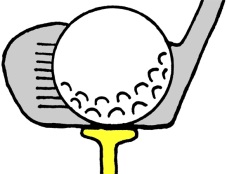 CHARITY GOLF SCRAMBLEMay 10, 2016INVITATION TO SPONSORDear Valued Partner of the Upper Peninsula Chapter of Credit Unions.  You are cordially invited to participate in our annual charity golf scramble and we encourage you to do so as one of our sponsors:Thursday, August 25, 2016Terrace Bluff Golf & Country Club, Gladstone, MISpend a day on the links with colleagues, clients and friends as an event sponsor.  Sponsorship opportunities are identified below.  Proceeds from this event benefit the charitable endeavors of the Upper Peninsula Chapter of Credit Unions.  For our 2016 charity we’ve chosen to support various Hospice Organizations operating across the Upper Peninsula. Hospice is compassionate care for terminally ill patients and their families. Hospice also helps survivors when precious time with a loved one has come to a close. Organizations we plan to support are: Omega House, Eastern Upper Peninsula Hospice House, Trillium House and OSF Bay De Noc Hospice.Please indicate the level you wish to sponsor:______	Diamond Sponsor:  $550		      (Diamond sponsorship provides maximum recognition)	Co brand event recognition			Name/Logo on tee or green	Recognition as Diamond Sponsor at dinner		Major prize sponsor recognition	Green fees, cart, lunch & buffet for 2 ______	Ruby Sponsor:  $300		Sponsor of lunch and banquet			Name/Logo on green 	Recognition as Ruby sponsor at dinner 		Green fees, cart, lunch & buffet for 1	______	Opal Sponsor:  $150	Recognition as Opal sponsor at dinner		Recognized for supporting the event_____	Beverage Cart:  $250 (4 sponsors needed)		Recognized for supporting the event	Recognition at dinner_____	Other	I will donate a prize for the eventPartner Company ______________________		Contact Person ____________________________Phone___________ __________________________		Email     __________________________                        Make Checks payable to: UP Chapter of Credit Unions Golf EventIf you’re a Diamond or Ruby Sponsor please indicate golfer _________________________________________Please return completed form no later than July 1st,  2015.Send completed form with check to						Contact Information:UP Chapter of Credit Unions							Karen Dahl 	Golf Event									Email:  kdahl@myfcu.net123 South Lincoln Road								Phone:  906-786-0888	Escanaba, MI  49829								Erik BessonenATTN:  Karen Dahl						            		Phone:  906-786-7213Sign up early to reserve your golf and sponsorship opportunity!